Publicado en Madrid el 27/12/2019 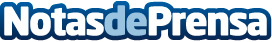 CirceTattoo  explica cómo elegir correctamente los colores de un tatuajeA la hora de escoger qué tatuaje hacerse casi siempre uno se deja llevar por el diseño, pero sobretodo por los colores. Los colores hacen que un tatuaje entre por los ojos pero hay muchas cosas que considerar antes de escoger un tatuaje solo por su color. Hay muchas cosas que entran en juego a la hora de tomar esta decisión. Por eso, CirceTattoo quiere aconsejar a los amantes del tatuaje a la hora de escoger el color de un tatuajeDatos de contacto:Pedro Luis 675 15 61 78Nota de prensa publicada en: https://www.notasdeprensa.es/circetattoo-explica-como-elegir-correctamente Categorias: Fotografía Moda Artes Visuales Sociedad http://www.notasdeprensa.es